1)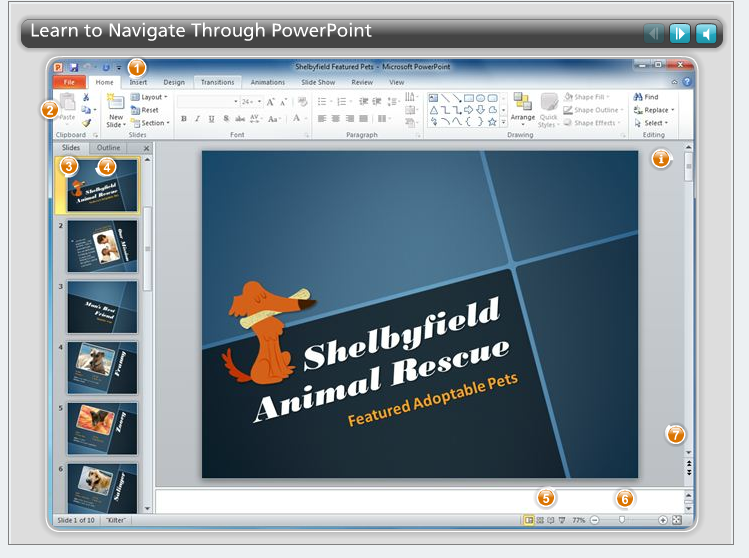 2)3)4)5)6)7)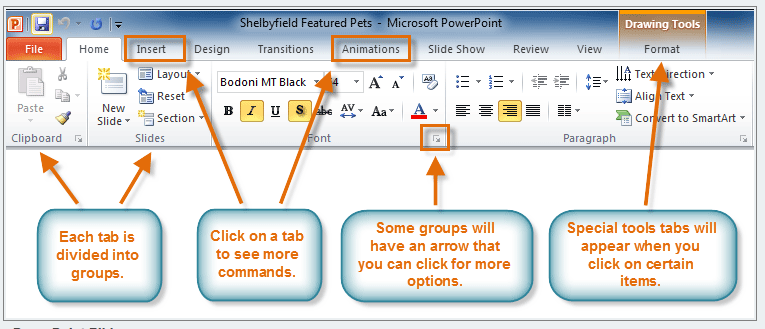 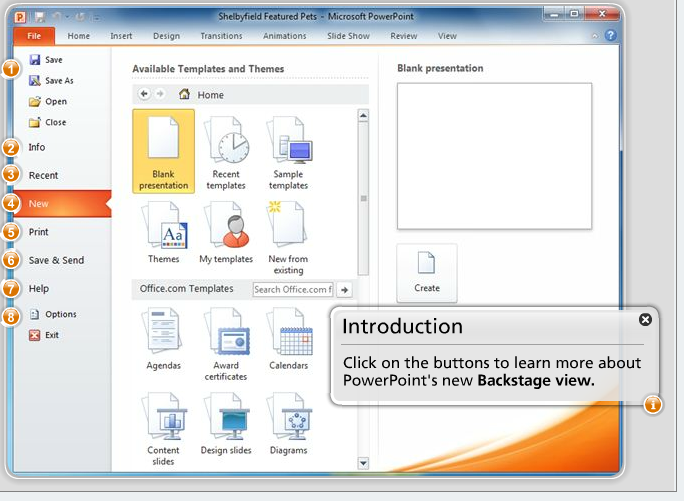 1)2)3)4)5)6)7)8)